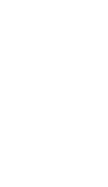 What does “glap” mean?If my objective was that you could define “glap”, did you master the objective?As a learner, what was your cognitive and affective (emotional) experience?